Agencja Ubezpieczeniowa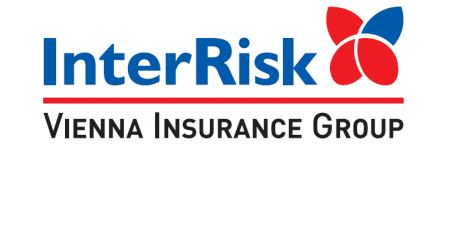 Agnieszka Majewska05-200 Wołomin ul. Legionów 60atel. 606-287-732Oferta NNW szkolnego na rok 2021/2022Zakres ochrony:Wariat IWariat IWariant IIWariant IIWariant IIISkładka roczna:46,00 zł46,00 zł54,00 zł54,00 zł70,00 złŚmierć ubezpieczonego na terenie placówki oświatowej w wyniku NNW w tym również zawał serca i udar mózgu50 000,00 zł50 000,00 zł60 000,00 zł60 000,00 zł80 000,00 złŚmierć ubezpieczonego w wyniku NNW w tym również zawał serca i udar mózgu25 000,00 zł25 000,00 zł30 000,00 zł30 000,00 zł40 000,00 zł100% uszczerbku na zdrowiu w wyniku NNW25 000,00 zł25 000,00 zł30 000,00 zł30 000,00 zł40 000,00 złTrwały uszczerbek na zdrowiu wskutek NW - za każdy 1% uszczerbku na zdrowiu - 1% SU tj. 250 zł25 000,00 zł25 000,00 zł30 000,00 zł30 000,00 zł40 000,00 złKoszty nabycia wyrobów medycznych  wydawanych na zlecenie oraz koszty zakupu lub naprawy okularów lub aparatu słuchowego uszkodzonych w wyniku NW na terenie placówki oświatowej7 500 zł7 500 zł9 000,00 zł9 000,00 zł12 000,00 złKoszty przekwalifikowania zawodowego osób niepełnosprawnych w wyniku NW7 500,00 zł7 500,00 zł9 000,00 zł9 000,00 zł12 000,00 złRozpoznanie u Ubezpieczonego sepsy (jednorazowo)5 000,00 zł5 000,00 zł6 000,00 zł6 000,00 zł8 000,00 złŚmierć Ubezpieczonego w następstwie wypadku komunikacyjnego  25 000,00 zł25 000,00 zł30 000,00 zł30 000,00 zł40 000,00 złŚmierć opiekuna prawnego lub rodzica Ubezpieczonego w następstwie NW2 500,00 zł2 500,00 zł3 000,00 zł3 000,00 zł4 000,00 złOparzenia w wyniku NN5 000,00 zł5 000,00 zł6 000,00 zł6 000,00 zł10 000,00 złPogryzienie przez psa, pokąsanie, ukąszenie/użądlenie (jednorazowo)250/500 zł250/500 zł300/600 zł300/600 zł400/800 złWstrząśnienie mózgu w wyniku NW jednorazowo 1% SU (jednorazowo)250,00 zł250,00 zł300,00 zł300,00 zł400,00 złUszczerbek na zdrowiu w wyniku ataku padaczki jednorazowo 1% SU250,00 zł250,00 zł300,00 zł300,00 zł400,00 złPobyt w szpitalu w wyniku NW10 000,00 zł100 dzień10 000,00 zł100 dzień10 000,00 zł100 dzień10 000,00 zł100 dzień10 000,00 zł100 dzieńPobyt w szpitalu w wyniku choroby (COVIT)7 000,00 zł70 dzień7 000,00 zł70 dzień8 000,00 zł80 dzień8 000,00 zł80 dzień10 000,00 zł100 dzieńKoszty leczenia w wyniku nieszczęśliwego wypadku2 500,00 zł2 500,00 zł3 000,00 zł3 000,00 zł4 000,00 złKoszty leków400,00 zł400,00 zł400,00 zł400,00 zł400,00 złRozpoznanie u Ubezpieczonego chorób odzwierzęcych (bąblowica, toksoplazmoza, wścieklizna) jednorazowo 5% SU1 250,00 zł1 250,00 zł1 500,00 zł1 500,00 zł2 000,00 złZatrucie pokarmowe lub nagłe zatrucie gazami, bądź porażenie prądem lub piorunem jednorazowo 5% SU1 250,00 zł1 250,00 zł1 500,00 zł1 500,00 zł2 000,00 złPakiet kleszcz i rozpoznanie boleriozy1 500,00 zł1 500,00 zł1 500,00 zł1 500,00 zł1 500,00 złKoszty leczenia stomatologicznego w wyniku NW1 000,00 zł1 000,00 zł1 000,00 zł1 000,00 zł1 000,00 złUciążliwe leczenie w wyniku nieszczęśliwego wypadku200,00 zł200,00 zł200,00 zł200,00 zł200,00 złAssistance EDU PLUS (indywidualne korepetycje, pomoc psychologa, pomoc informatyczna, pomoc medyczna, pomoc rehabilitacyjna)5 000,00 zł5 000,00 zł5 000,00 zł5 000,00 zł5 000,00 złOpieka nad dzieckiem przebywającym w szpitalu500,00 zł500,00 zł500,00 zł500,00 zł500,00 złŚwiadczenie bólowe: w przypadku uszkodzeń ciała w NNW, które wymagały interwencji lekarskiej w placówce medycznej oraz leczenia i co najmniej jednej wizyty kontrolnej, a z tytułu których nie przysługuje świadczenie z tytułu uszczerbku na zdrowiu w wyniku wypadku100,00 zł100,00 zł100,00 zł100,00 zł100,00 złWyczynowe uprawianie sportu – dotyczy zajęć sportowych w szkole i poza szkołąTAKTAKTAKTAKTAKODPOWIEDZIALNOŚĆ ZA ZDARZENIA WSKUTEK PANDEMII I EPIDEMITAKTAKTAKTAKTAK